Personal, Social & EmotionalPersevering to reach our goalsResolving conflict ourselvesTaking turns in games and activities without an adult present and offering to share toysTidying up the classroom without the support of an adultIndependently asking others when we need helpPhysical DevelopmentLearning different types of balancesUsing scissors to cut straight and curved linesUsing tweezers to pick up objectsUsing a knife and fork correctlyHolding a pencil using a tripod gripJumping off higher equipmentUsing our core muscles to achieve good postureCommunication and LanguageRetelling short storiesCreating our own stories using ‘Tales Toolkit’Reciting rhymes, poems and songs independentlyUsing new vocabulary such as: past, present, future, long ago, year, stegosaurus, triceratops, velociraptor, brachiosaurus, tyrannosaurus-rex, pterodactyl, herbivore, carnivoreTalking about the similarities and differences between dinosaurs and fossilsTalking about similarities and differences between toys now and toys from the pastLiteracyCreating stories using Tales ToolkitRepeating words and phrases from familiar storiesReading multi-syllabic wordsRecognising the Red Words: I, the, to, no, of, go, my, he, me, for, she, we, was, your, said, you, be, are, like, all, they, her Reading simple sentences Using language such as “Once upon a time…’, ‘Suddenly…’, ‘First/ Next/ Then…’ to create and tell storiesWriting sentences using a full stop and a capital letterWriting non-fiction texts about dinosaurs/ toys from the pastST CLARE’S R.C PRIMARY SCHOOLCURRICULUM OVERVIEW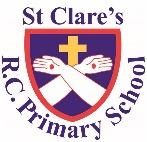 ReceptionSummer 1: 2022-23‘ Topic: Blast From the Past’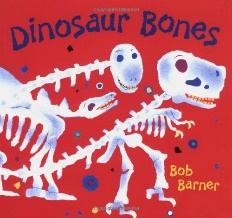 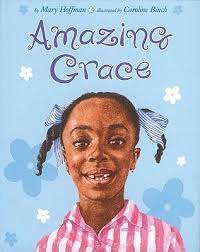 Main texts: Amazing Grace, Dinosaur BonesLinked texts: Old Bear, Peepo, The Elves and the Shoemaker, Hassan and Aneesa Celebrate Eid, Dave’s Cave, If I Had a Raptor, The Queen’s Handbag, Little ElizabethMathsLearning to double numbers using equipmentLearning double facts off by heartLearning number bonds to 5 & 10 off by heart, including subtraction facts e.g. 6+4=10, 4+6=10, 10-6=4, 10-4=6Looking for patterns within numbersSharing objects between different numbers and saying if we have any left overSorting numbers into odd and even numbersMaking maps based on storiesUnderstanding of the WorldTalking about the pastLooking at similarities and differences between the past and nowLooking at timelinesDiscussing seasonal changesLearning about the King and celebrating the King’s Coronation Learning about EidReligious EducationLearning about baptism and artefacts that are used such as: white gown, Baptismal candle, white shawlVisiting St Clare’s Church to see how a Baptism is performedLearning about Pentecost and Good NewsExpressive Arts and DesignLearning Nursery Rhymes and the history behind themMaking paper-mache volcanoesMaking paints darker and lighter using black and white Enrichment Opportunities:Visit Salford Museum and Art Gallery to take a step back in town (free)Visit Manchester Museum to see a dinosaur skeleton 